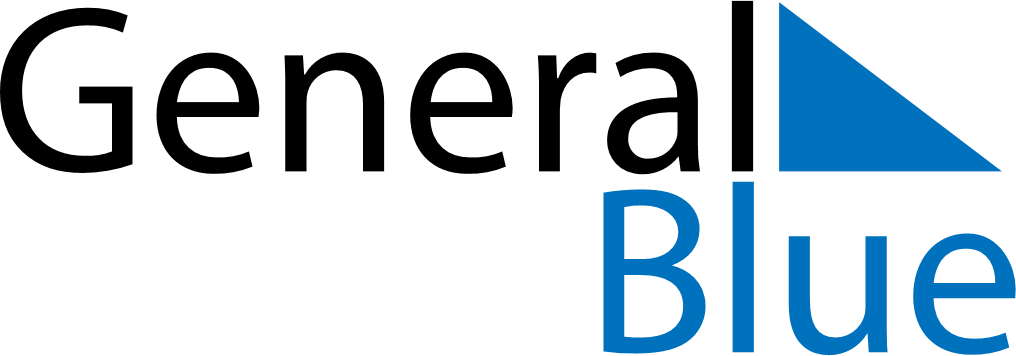 February 2026February 2026February 2026PanamaPanamaSUNMONTUEWEDTHUFRISAT123456789101112131415161718192021Shrove MondayShrove Tuesday22232425262728